ΕΠΙΘΕΤΑ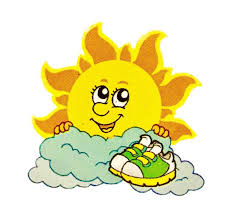 Τα επίθετα μας δείχνουν πώς είναι τα ουσιαστικά!
Ο ήλιος είναι φωτεινός και κίτρινος.
Ο Κώστας είναι κοντός και παχύς.Τι πρέπει να προσέξω στα επίθετα;             Ας κάνω τώρα εξάσκηση…Στο παρακάτω κείμενο υπογραμμίζω τα επίθετα Ύστερα γράφω δίπλα στα ουσιαστικά τα επίθετα που βρήκα.
Εκεί, στο λούνα  Παρκ  κάτω από τα πολύχρωμα φώτα και τα κρεμαστά σημαιάκια είναι τα απίθανα παιχνίδια: ξύλινα αλογάκια, ηλεκτρικά τρένα ,γρήγορα  αυτοκινητάκια, ο τρελός μύλος με τις χρωματιστές βαρκούλες που  γυρίζουν...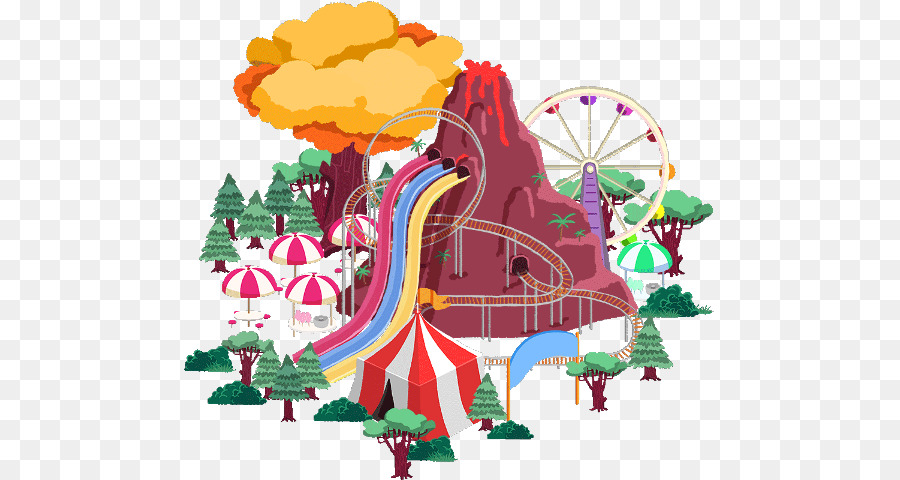 
Πώς είναι ;Τα φώτα : _________________
Τα σημαιάκια: _________________
Τα παιχνίδια: _________________
Τα αλογάκια: _________________
Τα τρένα: _________________
Τα αυτοκινητάκια: _________________
Ο μύλος: _________________
Οι βαρκούλες: _________________2. Μεγάλωσε τις προτάσεις χρησιμοποιώντας επίθετα.Η Αθηνά έχει ένα γάτο .Η Αθηνά έχει ένα  ___________,  _______________,  ____________ γάτο.Έκοψα ένα τριαντάφυλλο.Έκοψα ένα  _____________,  ____________,  ___________ τριαντάφυλλο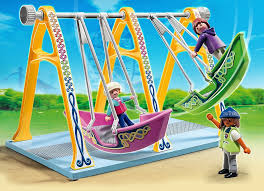 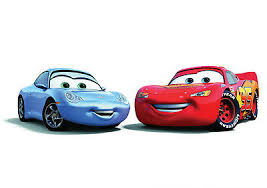 Παίζω με ένα αυτοκινητάκι.Παίζω με  ένα  ___________,  ____________,  ___________ αυτοκινητάκι.Αγόρασα ένα καπέλο.Αγόρασα ένα  ___________,  ____________,  ______________ καπέλο.3. Γράφω δίπλα στο αρσενικό γένος το θηλυκό και το ουδέτερο των επιθέτων όπως στο παράδειγμα.
Αρσενικό                      Θηλυκό                      Ουδέτερο
         ο χάρτινος                      η χάρτινη                   το χάρτινο         ο  ξύλινος                  ο καλός
         ο πράσινος
         ο γαλάζιος 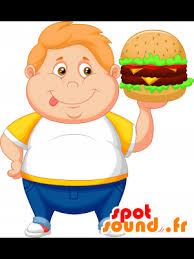 